Publicado en Shenzhen, China el 30/04/2024 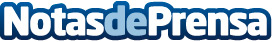 TerraMaster lanza el primer sistema híbrido 10Gbps de 8 bahías con 33% de descuento en reserva anticipadaTerraMaster, una marca profesional especializada en productos de almacenamiento innovadores para hogares y empresas, acaba de lanzar el D8 Hybrid: la primera carcasa con tecnología híbrida HDD NVMe SSD del sectorDatos de contacto:MikeMarketing Manager+86 755 81798272Nota de prensa publicada en: https://www.notasdeprensa.es/terramaster-lanza-el-primer-sistema-hibrido Categorias: Internacional Hardware Software Ciberseguridad http://www.notasdeprensa.es